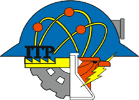 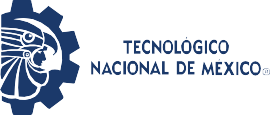 INSTITUTO TECNOLÓGICO DE PACHUCADEPARTAMENTO DE SERVICIOS ESCOLARESFORMATO DE DATOS PERSONALES Y ESCOLARES PARA LA ELABORACIÓN DE CERTIFICADONOMBRE	No. DE CONTROL 	INSTITUTO TECNOLÓGICO DE PACHUCADEPARTAMENTO DE SERVICIOS ESCOLARESFORMATO DE DATOS PERSONALES Y ESCOLARES PARA LA ELABORACIÓN DE CERTIFICADONOMBRE	No. DE CONTROL 	TERMINACIONMTRIA.	LICENC.(   )	(   X )FECHA DE TERMINACIÓN: agosto-diciembre/2022   CARRERA	 DOMICILIO			 TELÉFONO  	CORREO ELECTRÓNICO 			 PACHUCA, HGO. A	DE	DEL  	 FIRMA DEL SOLICITANTEEn caso de no asistir personalmente a recibir su certificado. Deberá acudir un familiar directo padre, madre y/o hermano (a) mayor de edad, mediante Carta Poder (FORMATO DE PAPELERIA) debidamente requisitada.NOTA IMPORTANTE: No olvide anexar copias legibles de identificación oficial con fotografía y firma de las personas que intervienen en este acto: (otorgante, los testigos y su representante).FECHA DE TERMINACIÓN: agosto-diciembre/2022   CARRERA	 DOMICILIO			 TELÉFONO  	CORREO ELECTRÓNICO 			 PACHUCA, HGO. A	DE	DEL  	 FIRMA DEL SOLICITANTEEn caso de no asistir personalmente a recibir su certificado. Deberá acudir un familiar directo padre, madre y/o hermano (a) mayor de edad, mediante Carta Poder (FORMATO DE PAPELERIA) debidamente requisitada.NOTA IMPORTANTE: No olvide anexar copias legibles de identificación oficial con fotografía y firma de las personas que intervienen en este acto: (otorgante, los testigos y su representante).